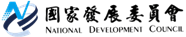 國家發展委員會 回應稿發布日期：108年7月18日有關媒體於7月18日報導國發會逼柯市長吞8億預算一事，絕非事實，國發會特澄清如下:請報導中提到的市府幕僚應該提供給柯市長正確訊息，不應誤導長官。本會7月2日與相關部會及北市府代表的會議中，各與會單位，包括市府均同意該聯外道路性質是市區道路。該次會議結論主要為，該聯外道路興建經費過去由中央負擔的原則從未改變，未來建議仍由中央支應經費，惟應釐清與中央補助地方之法規是否有扞格之處。並請內政部思考納入生活圈道路交通系統建設計畫(市區道路)或由統籌分配稅款支應等方式，專案報請行政院同意後辦理。本案從頭到尾都沒有要台北市負擔8億元的經費，反而是給市府空間可以好好規劃符合當地需求的道路設計。聯絡人：產業發展處詹處長方冠聯絡電話：02-2316-5850